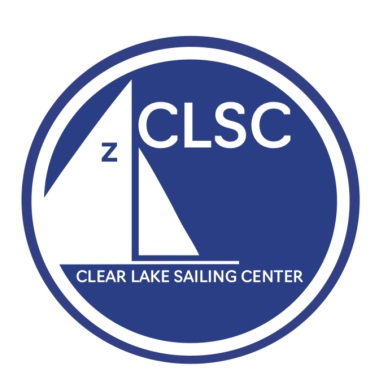 Clear Lake Sailing CenterTentative Guidelines --  2021 Summer ProgramsThe Clear Lake Sailing Center has continued to monitoring the ongoing COVID-19 pandemic.  Our 2020 summer was carefully run with the support of both instructors and families, we are prepared to continue to work to keep our staff and students safe again in 2021.  The CLYCSS Board of Directors will continue to adhere to safety recommendations, to ensure any operations are undertaken consistently within the applicable guidelines and requirements set forth by the State of Iowa and the CDC.  We will continue to work with the ILYA and US Sailing Clubs to keep everyone safe.There may be changes this summer.  Our Board’s objective is to offer programs for our students and instructors based on teamwork, communication, and enhancing safety-training.  We will continue to offer a safety-first approach, with creative ways to learn about sailing and water safety.  Class FormatMorning Sailors will be dropped off at time slots by class, currently between 8:00-9am, and must be picked up promptly at the designated pick-up time.  At drop-off, sailors will exit their parent’s vehicles dressed to sail, and with sunscreen already applied.  Parents may be limited inside the building.  We will have designated greeters for check-in.  If required:  Social Distancing safety guidelines will be strictly enforced between sailors and instructors, as set out in more detail below.  On-the-water, it is our intent that the entire class will be together for various drills, practice races, etc.  In the event of inclement weather, we will make our best efforts to announce a decision to sail or not sail, one hour prior to start time.  Required Safety GuidelinesNo student(s) or instructor(s) will be permitted to attend class if they have a fever or any symptoms associated with COVID-19.  We must respect everyone’s health and safety.  We are expecting to keep food and drink to a minimum.  At this time, there will be no eating in the CLYC building, nor will there be common water available for students or instructors.  We will make accommodations if there is a health concern, diabetes, blood sugar, etc.  Water bottles must be filled prior to arrival.  The restrooms will be for emergency use only.  Cleaning of the CLYC facilities will occur regularly, and while sailors are off-property.  All indoor classrooms will be open-door, to avoid common touch points.Sailors and instructors will be required to wear face coverings while on land, and on-water when approaching coaches or other sailors. The CLSC recommends UV-protective neck gaiters for this purpose.  Sun protection is also important, and sunscreen must be applied prior to arrival.  Gaiters will be for sale at the club.Personal Flotation Devices (“PFDs”) must be worn when on-water and on-dock.  Students and instructors must arrive to class with their own personal U.S. Coast Guard approved PFD.  No PFD sharing will be permitted.   Boat assignments will be given weekly, which will limit the number of hands touching the rigging and other equipment.  Boats and gear will be cleaned regularly.  Registration and Potential Participant Caps While we remain hopeful that we can admit all interested sailors, the circumstances of the pandemic may limit our ability to do so.  Your registration now will help us with the balancing of coaching/sailor ratios and continued planning.  We are asking ALL interested participants to enroll NOW so that we can ensure participation levels can be supported by carefully managed coaching ratios (8:2) By way of example, we will review if there will be restrictions on boats, whether single family or skip/crew non-family requirements will be specified.  If you have any payment questions, please contact Andi Tisor at  andi_tisor@msn.com  or 515.554.2013.Strict adherence to our processes and protocols will be imperative to make this a safe summer, and this will require parents, sailors and coaches to all work together.  Before any student can attend class, his/her parent or guardian must execute a COVID-19 waiver, which will be provided in advance of the start-date. Be well, be safe, and we hope to see you all on the water soon.  And remember…“Sailing is good for the Soul”